Муниципальное дошкольное образовательное учреждение «Детский сад №52» города Ярославля.Паспорт физкультурно-оздоровительной среды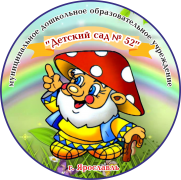 Составитель:Инструктор по физической культуреПетухова Мария Александровна.Апрель,20231. Общие сведения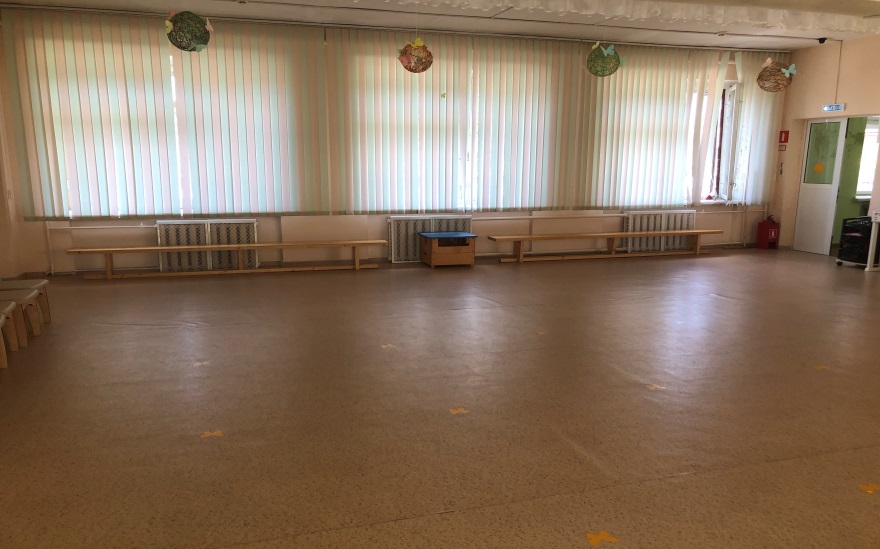 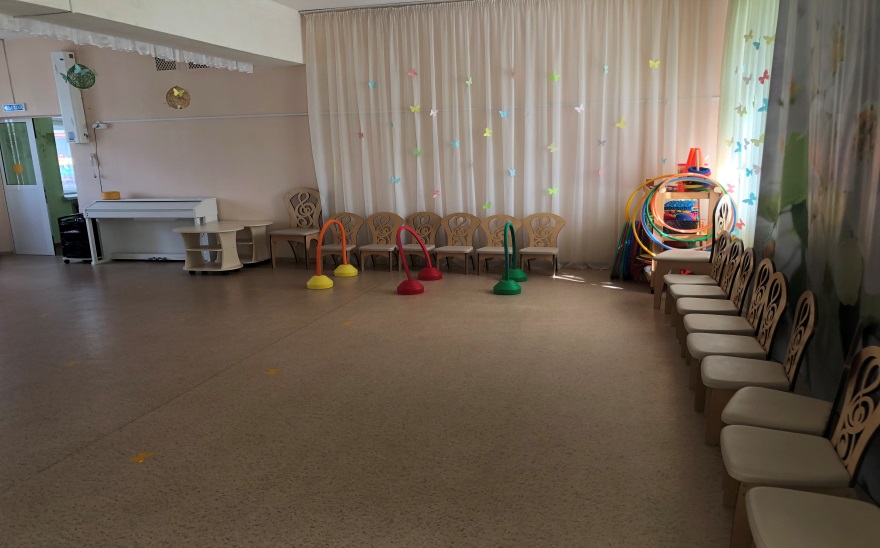 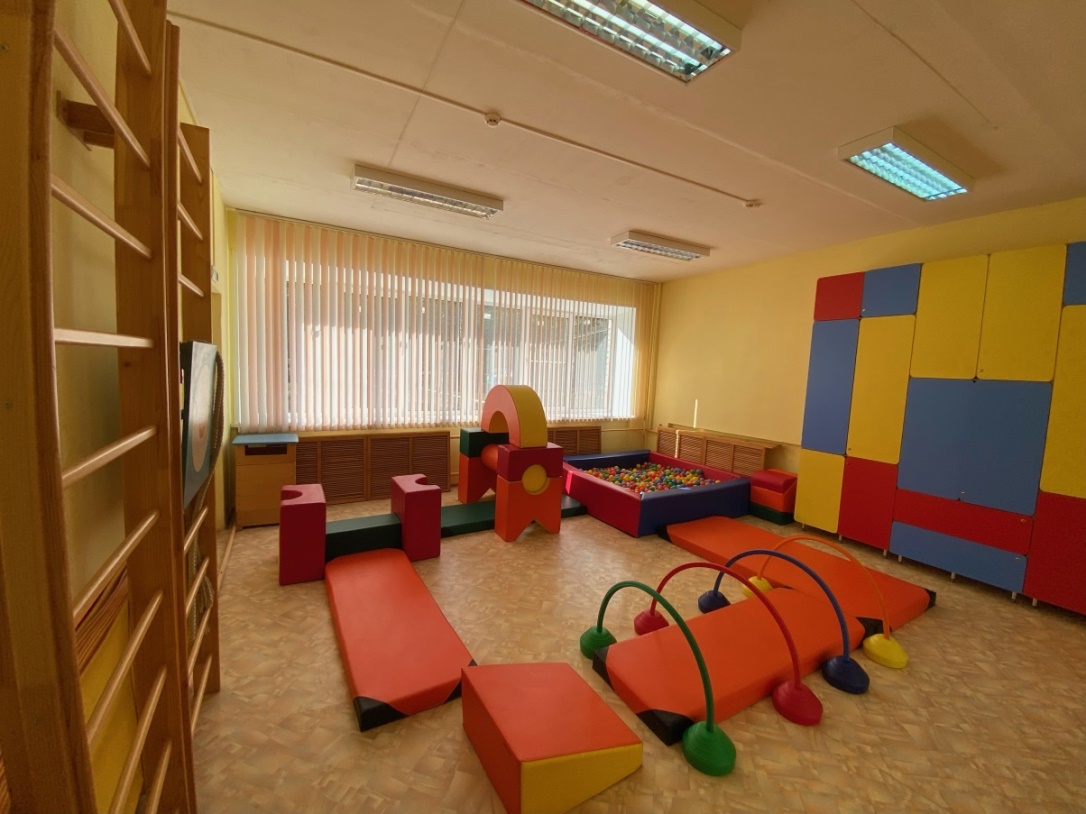 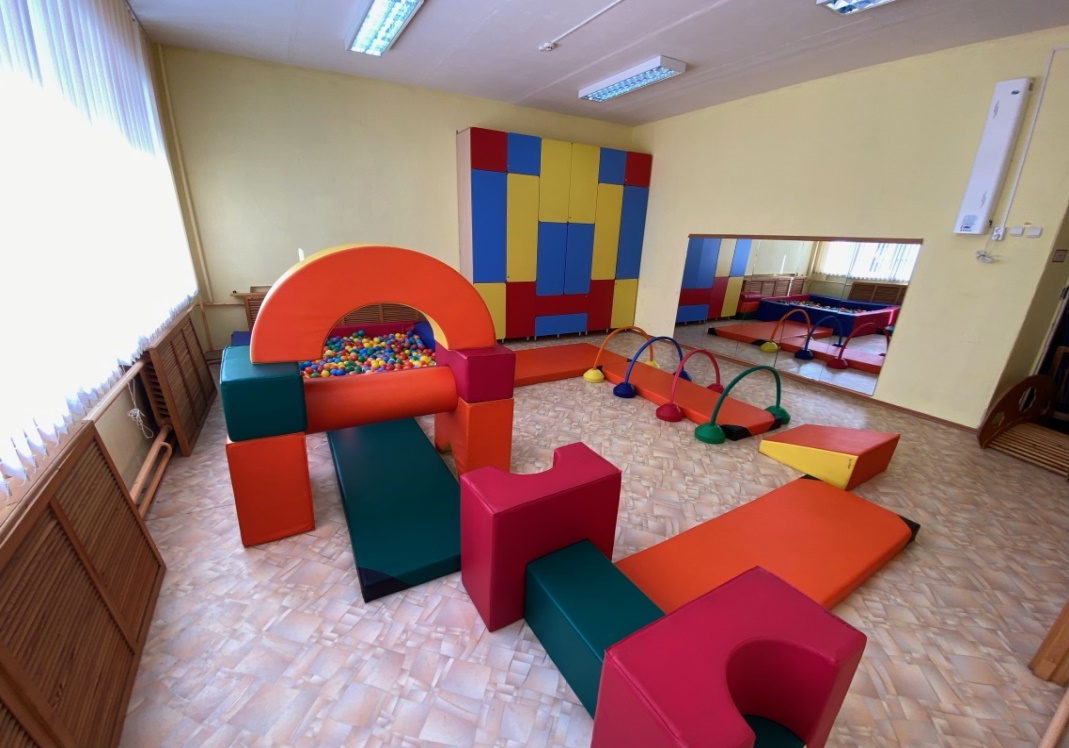  Материально- техническое оснащение большого и малого залов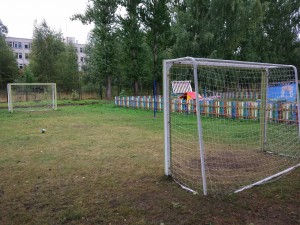 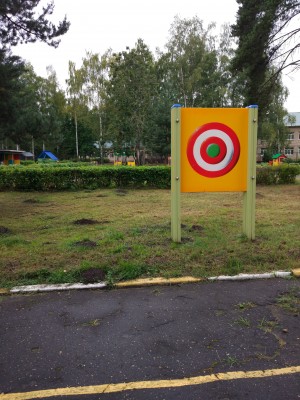 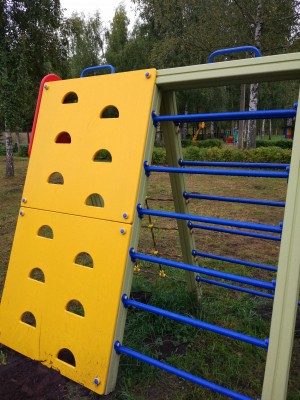 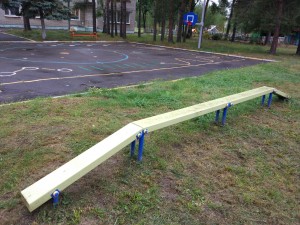 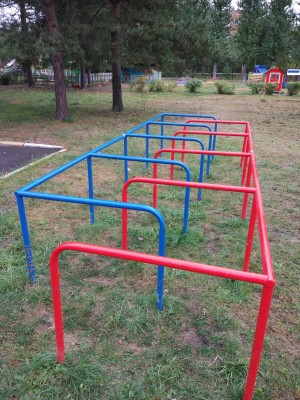 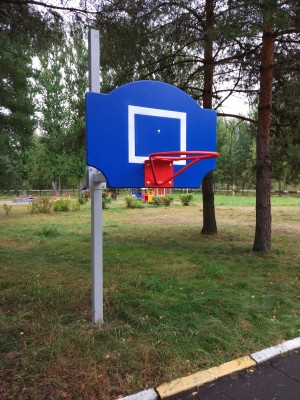 Материально- техническое оснащение уличной физкультурно-оздоровительная средыНазвание помещения Большой зал (Музыкальный зал)Расположение2 этажОбщая площадь 74 кв.мФункциональное назначениеПроведение музыкальных и физкультурных занятий, культурно-массовых мероприятий, дополнительное образование по физкультуре, разные виды двигательной активности.МебельШкаф для инвентаряСтульяЖурнальные столы 2 шт.Технические средстваРецеркулятор-1 шт,Светильники дневного света с защитой  6 шт,Портативная аудио-система 1штФортепьяно 1 штНазвание помещенияМалый зал (ЛФК)Расположение1 этажОбщая площадь37 кв.мФункциональное назначениеПроведение физкультурных занятий и разных видов двигательной активности. Индивидуальная работа с воспитанниками.МебельШкаф для инвентаряТехнические средстваРецеркулятор-1 шт,Светильники дневного света с защитой 4 шт,№НаименованиеКоличество Бадминтон1Батут 1Бубен1Валик с шипами (синий)1Гантели пластиковые 1 кг 2штГантели пластиковые 0,5 кг 2 шт319Гимнастический мяч(фитбол+ фитбол с ручками)11+3Дорожка массажная сов (красная, деревянная)3Дорожка-балансир (лестница веревочная напольная 12ступенек)2Доска с зацепами 1Доска ребристая с зацепами1Доска с ребристой поверхность1Дуги деревянные большая и малая2Дуги силиконовые (4 цвета)4Дудка спортивная «фанат»2Игра боулингИгра керлингКанат1КеглиКоврик массажный модульный (комплект по 8 ш)2Коврик туристический (индивидуальный)18Кольцо баскетбольное1Кольцо массажное Д17см (4 цвета)18Конусы (оранжевые, стойки для знаков)22Корзинка плетенная (норл пласт)8Кубики в ассортиментеБез счетаЛенты с колечкамиБез счетаЛыжи 100 с креплением10Лыжи 120 с креплением10Массажные мячи (зеленые)12Массажные мячи «ежик»(4 цвета)24Массажный валик М-132 (розовый)25Массажный коврик (зеленые)7Мат гимнастический 1*21Мат малый 3Мешочек с грузом (для метания)Без счетаМини- степпер тренажер1Мишень навесная (деревянная)1Мостик1Мяч(kinsta)25Мяч (баскетбольный, малый, большой)2Мяч гимнастический, игольчатый М-115 розовый25Мяч футбол, волейбол21Мячи малые d-6см10Мячи теннисные10Насос большой1Насос малый 1Обруч 50см16Обруч 60см8Обруч 80см10Овал с шипами (синий, зеленый)5Палка гимнастическая дерево10Палка гимнастическая пластик13Парашют1Полусферы игольчатая для физкультуры8Полусферы с шипами5Разметка руки-ноги «диски 4 цвета»12Скакалка13Скамейка гимнастическая большая2Скамейка гимнастическая малая1Стойка баскетбольная с сеткой *1Тележка для спортивного инвентаря3Тоннель складной 1Фишки для разметки4Шведская стенка4Эспандер кистевой 3НазваниеУличная физкультурно-оздоровительная средаРасположениеМалое полеБольшое полеСпортивная площадкаНазначениеПроведение подвижный и спортивных игр, физкультурных занятий, культурно-массовых мероприятий.№НаименованиеКоличествоБревно АСО-5.12 1Стойка баскетбольная с сеткой *1Щит мишень2Волейбольная стойка с сеткой*1Ворота гандбольные с сеткой *4Лаз «Лабиринт»1Наклонная стенка для перелезания двойная1Скамейка уличная2